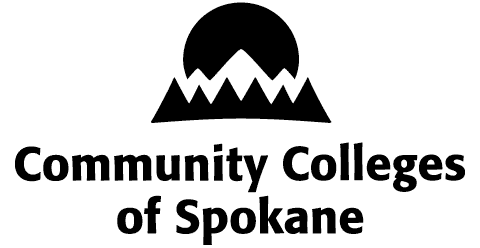 Spokane County Head Start/ECEAP/EHSTOPICAL TREATMENT PERMISSION AND APPLICATION LOGSpokane County Head Start/ECEAP/EHSTOPICAL TREATMENT PERMISSION AND APPLICATION LOGSpokane County Head Start/ECEAP/EHSTOPICAL TREATMENT PERMISSION AND APPLICATION LOGSpokane County Head Start/ECEAP/EHSTOPICAL TREATMENT PERMISSION AND APPLICATION LOGSpokane County Head Start/ECEAP/EHSTOPICAL TREATMENT PERMISSION AND APPLICATION LOGSpokane County Head Start/ECEAP/EHSTOPICAL TREATMENT PERMISSION AND APPLICATION LOGSpokane County Head Start/ECEAP/EHSTOPICAL TREATMENT PERMISSION AND APPLICATION LOGSpokane County Head Start/ECEAP/EHSTOPICAL TREATMENT PERMISSION AND APPLICATION LOGSpokane County Head Start/ECEAP/EHSTOPICAL TREATMENT PERMISSION AND APPLICATION LOGSpokane County Head Start/ECEAP/EHSTOPICAL TREATMENT PERMISSION AND APPLICATION LOGSpokane County Head Start/ECEAP/EHSTOPICAL TREATMENT PERMISSION AND APPLICATION LOGSpokane County Head Start/ECEAP/EHSTOPICAL TREATMENT PERMISSION AND APPLICATION LOGSpokane County Head Start/ECEAP/EHSTOPICAL TREATMENT PERMISSION AND APPLICATION LOGSpokane County Head Start/ECEAP/EHSTOPICAL TREATMENT PERMISSION AND APPLICATION LOGSpokane County Head Start/ECEAP/EHSTOPICAL TREATMENT PERMISSION AND APPLICATION LOGSpokane County Head Start/ECEAP/EHSTOPICAL TREATMENT PERMISSION AND APPLICATION LOGSpokane County Head Start/ECEAP/EHSTOPICAL TREATMENT PERMISSION AND APPLICATION LOGSpokane County Head Start/ECEAP/EHSTOPICAL TREATMENT PERMISSION AND APPLICATION LOGSpokane County Head Start/ECEAP/EHSTOPICAL TREATMENT PERMISSION AND APPLICATION LOGSpokane County Head Start/ECEAP/EHSTOPICAL TREATMENT PERMISSION AND APPLICATION LOGSpokane County Head Start/ECEAP/EHSTOPICAL TREATMENT PERMISSION AND APPLICATION LOGSpokane County Head Start/ECEAP/EHSTOPICAL TREATMENT PERMISSION AND APPLICATION LOGSpokane County Head Start/ECEAP/EHSTOPICAL TREATMENT PERMISSION AND APPLICATION LOGSpokane County Head Start/ECEAP/EHSTOPICAL TREATMENT PERMISSION AND APPLICATION LOGSpokane County Head Start/ECEAP/EHSTOPICAL TREATMENT PERMISSION AND APPLICATION LOGSpokane County Head Start/ECEAP/EHSTOPICAL TREATMENT PERMISSION AND APPLICATION LOGSpokane County Head Start/ECEAP/EHSTOPICAL TREATMENT PERMISSION AND APPLICATION LOGSpokane County Head Start/ECEAP/EHSTOPICAL TREATMENT PERMISSION AND APPLICATION LOGSpokane County Head Start/ECEAP/EHSTOPICAL TREATMENT PERMISSION AND APPLICATION LOGSpokane County Head Start/ECEAP/EHSTOPICAL TREATMENT PERMISSION AND APPLICATION LOGSpokane County Head Start/ECEAP/EHSTOPICAL TREATMENT PERMISSION AND APPLICATION LOGSpokane County Head Start/ECEAP/EHSTOPICAL TREATMENT PERMISSION AND APPLICATION LOGSpokane County Head Start/ECEAP/EHSTOPICAL TREATMENT PERMISSION AND APPLICATION LOGSpokane County Head Start/ECEAP/EHSTOPICAL TREATMENT PERMISSION AND APPLICATION LOGSpokane County Head Start/ECEAP/EHSTOPICAL TREATMENT PERMISSION AND APPLICATION LOGSpokane County Head Start/ECEAP/EHSTOPICAL TREATMENT PERMISSION AND APPLICATION LOGSpokane County Head Start/ECEAP/EHSTOPICAL TREATMENT PERMISSION AND APPLICATION LOGSpokane County Head Start/ECEAP/EHSTOPICAL TREATMENT PERMISSION AND APPLICATION LOGSpokane County Head Start/ECEAP/EHSTOPICAL TREATMENT PERMISSION AND APPLICATION LOGSpokane County Head Start/ECEAP/EHSTOPICAL TREATMENT PERMISSION AND APPLICATION LOGSpokane County Head Start/ECEAP/EHSTOPICAL TREATMENT PERMISSION AND APPLICATION LOGSpokane County Head Start/ECEAP/EHSTOPICAL TREATMENT PERMISSION AND APPLICATION LOGSpokane County Head Start/ECEAP/EHSTOPICAL TREATMENT PERMISSION AND APPLICATION LOGSpokane County Head Start/ECEAP/EHSTOPICAL TREATMENT PERMISSION AND APPLICATION LOGYour signature on this form gives the classroom your permission to apply topical treatments on your child. Permission will be valid for sunscreen and diaper treatment for 6 months or until you notify us and withdraw your permission. The staff can only apply according to the manufacturer's instructions on the label for the age of child, length of time and situations, and according to the Washington Administrative Code 388-295-3080(2)(3).Before giving permission to use the classroom product, read the classroom’s product contents and instructions. Pay close attention to the active ingredients to make sure your child is not allergic.If your child is allergic to the classroom’s product you can provide your own product for staff to apply to your child. This may include sunscreen, diaper ointments, lotions and powders.If you have concerns about the use of product on your child, please ask your doctor before signing this permission form.  Check here when this form is being used to document topical treatment for an individual child for application of ointments or lotions intended to reduce or stop itching or dry skin.Your signature on this form gives the classroom your permission to apply topical treatments on your child. Permission will be valid for sunscreen and diaper treatment for 6 months or until you notify us and withdraw your permission. The staff can only apply according to the manufacturer's instructions on the label for the age of child, length of time and situations, and according to the Washington Administrative Code 388-295-3080(2)(3).Before giving permission to use the classroom product, read the classroom’s product contents and instructions. Pay close attention to the active ingredients to make sure your child is not allergic.If your child is allergic to the classroom’s product you can provide your own product for staff to apply to your child. This may include sunscreen, diaper ointments, lotions and powders.If you have concerns about the use of product on your child, please ask your doctor before signing this permission form.  Check here when this form is being used to document topical treatment for an individual child for application of ointments or lotions intended to reduce or stop itching or dry skin.Your signature on this form gives the classroom your permission to apply topical treatments on your child. Permission will be valid for sunscreen and diaper treatment for 6 months or until you notify us and withdraw your permission. The staff can only apply according to the manufacturer's instructions on the label for the age of child, length of time and situations, and according to the Washington Administrative Code 388-295-3080(2)(3).Before giving permission to use the classroom product, read the classroom’s product contents and instructions. Pay close attention to the active ingredients to make sure your child is not allergic.If your child is allergic to the classroom’s product you can provide your own product for staff to apply to your child. This may include sunscreen, diaper ointments, lotions and powders.If you have concerns about the use of product on your child, please ask your doctor before signing this permission form.  Check here when this form is being used to document topical treatment for an individual child for application of ointments or lotions intended to reduce or stop itching or dry skin.Your signature on this form gives the classroom your permission to apply topical treatments on your child. Permission will be valid for sunscreen and diaper treatment for 6 months or until you notify us and withdraw your permission. The staff can only apply according to the manufacturer's instructions on the label for the age of child, length of time and situations, and according to the Washington Administrative Code 388-295-3080(2)(3).Before giving permission to use the classroom product, read the classroom’s product contents and instructions. Pay close attention to the active ingredients to make sure your child is not allergic.If your child is allergic to the classroom’s product you can provide your own product for staff to apply to your child. This may include sunscreen, diaper ointments, lotions and powders.If you have concerns about the use of product on your child, please ask your doctor before signing this permission form.  Check here when this form is being used to document topical treatment for an individual child for application of ointments or lotions intended to reduce or stop itching or dry skin.Your signature on this form gives the classroom your permission to apply topical treatments on your child. Permission will be valid for sunscreen and diaper treatment for 6 months or until you notify us and withdraw your permission. The staff can only apply according to the manufacturer's instructions on the label for the age of child, length of time and situations, and according to the Washington Administrative Code 388-295-3080(2)(3).Before giving permission to use the classroom product, read the classroom’s product contents and instructions. Pay close attention to the active ingredients to make sure your child is not allergic.If your child is allergic to the classroom’s product you can provide your own product for staff to apply to your child. This may include sunscreen, diaper ointments, lotions and powders.If you have concerns about the use of product on your child, please ask your doctor before signing this permission form.  Check here when this form is being used to document topical treatment for an individual child for application of ointments or lotions intended to reduce or stop itching or dry skin.Your signature on this form gives the classroom your permission to apply topical treatments on your child. Permission will be valid for sunscreen and diaper treatment for 6 months or until you notify us and withdraw your permission. The staff can only apply according to the manufacturer's instructions on the label for the age of child, length of time and situations, and according to the Washington Administrative Code 388-295-3080(2)(3).Before giving permission to use the classroom product, read the classroom’s product contents and instructions. Pay close attention to the active ingredients to make sure your child is not allergic.If your child is allergic to the classroom’s product you can provide your own product for staff to apply to your child. This may include sunscreen, diaper ointments, lotions and powders.If you have concerns about the use of product on your child, please ask your doctor before signing this permission form.  Check here when this form is being used to document topical treatment for an individual child for application of ointments or lotions intended to reduce or stop itching or dry skin.Your signature on this form gives the classroom your permission to apply topical treatments on your child. Permission will be valid for sunscreen and diaper treatment for 6 months or until you notify us and withdraw your permission. The staff can only apply according to the manufacturer's instructions on the label for the age of child, length of time and situations, and according to the Washington Administrative Code 388-295-3080(2)(3).Before giving permission to use the classroom product, read the classroom’s product contents and instructions. Pay close attention to the active ingredients to make sure your child is not allergic.If your child is allergic to the classroom’s product you can provide your own product for staff to apply to your child. This may include sunscreen, diaper ointments, lotions and powders.If you have concerns about the use of product on your child, please ask your doctor before signing this permission form.  Check here when this form is being used to document topical treatment for an individual child for application of ointments or lotions intended to reduce or stop itching or dry skin.Your signature on this form gives the classroom your permission to apply topical treatments on your child. Permission will be valid for sunscreen and diaper treatment for 6 months or until you notify us and withdraw your permission. The staff can only apply according to the manufacturer's instructions on the label for the age of child, length of time and situations, and according to the Washington Administrative Code 388-295-3080(2)(3).Before giving permission to use the classroom product, read the classroom’s product contents and instructions. Pay close attention to the active ingredients to make sure your child is not allergic.If your child is allergic to the classroom’s product you can provide your own product for staff to apply to your child. This may include sunscreen, diaper ointments, lotions and powders.If you have concerns about the use of product on your child, please ask your doctor before signing this permission form.  Check here when this form is being used to document topical treatment for an individual child for application of ointments or lotions intended to reduce or stop itching or dry skin.Your signature on this form gives the classroom your permission to apply topical treatments on your child. Permission will be valid for sunscreen and diaper treatment for 6 months or until you notify us and withdraw your permission. The staff can only apply according to the manufacturer's instructions on the label for the age of child, length of time and situations, and according to the Washington Administrative Code 388-295-3080(2)(3).Before giving permission to use the classroom product, read the classroom’s product contents and instructions. Pay close attention to the active ingredients to make sure your child is not allergic.If your child is allergic to the classroom’s product you can provide your own product for staff to apply to your child. This may include sunscreen, diaper ointments, lotions and powders.If you have concerns about the use of product on your child, please ask your doctor before signing this permission form.  Check here when this form is being used to document topical treatment for an individual child for application of ointments or lotions intended to reduce or stop itching or dry skin.Your signature on this form gives the classroom your permission to apply topical treatments on your child. Permission will be valid for sunscreen and diaper treatment for 6 months or until you notify us and withdraw your permission. The staff can only apply according to the manufacturer's instructions on the label for the age of child, length of time and situations, and according to the Washington Administrative Code 388-295-3080(2)(3).Before giving permission to use the classroom product, read the classroom’s product contents and instructions. Pay close attention to the active ingredients to make sure your child is not allergic.If your child is allergic to the classroom’s product you can provide your own product for staff to apply to your child. This may include sunscreen, diaper ointments, lotions and powders.If you have concerns about the use of product on your child, please ask your doctor before signing this permission form.  Check here when this form is being used to document topical treatment for an individual child for application of ointments or lotions intended to reduce or stop itching or dry skin.Your signature on this form gives the classroom your permission to apply topical treatments on your child. Permission will be valid for sunscreen and diaper treatment for 6 months or until you notify us and withdraw your permission. The staff can only apply according to the manufacturer's instructions on the label for the age of child, length of time and situations, and according to the Washington Administrative Code 388-295-3080(2)(3).Before giving permission to use the classroom product, read the classroom’s product contents and instructions. Pay close attention to the active ingredients to make sure your child is not allergic.If your child is allergic to the classroom’s product you can provide your own product for staff to apply to your child. This may include sunscreen, diaper ointments, lotions and powders.If you have concerns about the use of product on your child, please ask your doctor before signing this permission form.  Check here when this form is being used to document topical treatment for an individual child for application of ointments or lotions intended to reduce or stop itching or dry skin.Your signature on this form gives the classroom your permission to apply topical treatments on your child. Permission will be valid for sunscreen and diaper treatment for 6 months or until you notify us and withdraw your permission. The staff can only apply according to the manufacturer's instructions on the label for the age of child, length of time and situations, and according to the Washington Administrative Code 388-295-3080(2)(3).Before giving permission to use the classroom product, read the classroom’s product contents and instructions. Pay close attention to the active ingredients to make sure your child is not allergic.If your child is allergic to the classroom’s product you can provide your own product for staff to apply to your child. This may include sunscreen, diaper ointments, lotions and powders.If you have concerns about the use of product on your child, please ask your doctor before signing this permission form.  Check here when this form is being used to document topical treatment for an individual child for application of ointments or lotions intended to reduce or stop itching or dry skin.Your signature on this form gives the classroom your permission to apply topical treatments on your child. Permission will be valid for sunscreen and diaper treatment for 6 months or until you notify us and withdraw your permission. The staff can only apply according to the manufacturer's instructions on the label for the age of child, length of time and situations, and according to the Washington Administrative Code 388-295-3080(2)(3).Before giving permission to use the classroom product, read the classroom’s product contents and instructions. Pay close attention to the active ingredients to make sure your child is not allergic.If your child is allergic to the classroom’s product you can provide your own product for staff to apply to your child. This may include sunscreen, diaper ointments, lotions and powders.If you have concerns about the use of product on your child, please ask your doctor before signing this permission form.  Check here when this form is being used to document topical treatment for an individual child for application of ointments or lotions intended to reduce or stop itching or dry skin.Your signature on this form gives the classroom your permission to apply topical treatments on your child. Permission will be valid for sunscreen and diaper treatment for 6 months or until you notify us and withdraw your permission. The staff can only apply according to the manufacturer's instructions on the label for the age of child, length of time and situations, and according to the Washington Administrative Code 388-295-3080(2)(3).Before giving permission to use the classroom product, read the classroom’s product contents and instructions. Pay close attention to the active ingredients to make sure your child is not allergic.If your child is allergic to the classroom’s product you can provide your own product for staff to apply to your child. This may include sunscreen, diaper ointments, lotions and powders.If you have concerns about the use of product on your child, please ask your doctor before signing this permission form.  Check here when this form is being used to document topical treatment for an individual child for application of ointments or lotions intended to reduce or stop itching or dry skin.Your signature on this form gives the classroom your permission to apply topical treatments on your child. Permission will be valid for sunscreen and diaper treatment for 6 months or until you notify us and withdraw your permission. The staff can only apply according to the manufacturer's instructions on the label for the age of child, length of time and situations, and according to the Washington Administrative Code 388-295-3080(2)(3).Before giving permission to use the classroom product, read the classroom’s product contents and instructions. Pay close attention to the active ingredients to make sure your child is not allergic.If your child is allergic to the classroom’s product you can provide your own product for staff to apply to your child. This may include sunscreen, diaper ointments, lotions and powders.If you have concerns about the use of product on your child, please ask your doctor before signing this permission form.  Check here when this form is being used to document topical treatment for an individual child for application of ointments or lotions intended to reduce or stop itching or dry skin.Your signature on this form gives the classroom your permission to apply topical treatments on your child. Permission will be valid for sunscreen and diaper treatment for 6 months or until you notify us and withdraw your permission. The staff can only apply according to the manufacturer's instructions on the label for the age of child, length of time and situations, and according to the Washington Administrative Code 388-295-3080(2)(3).Before giving permission to use the classroom product, read the classroom’s product contents and instructions. Pay close attention to the active ingredients to make sure your child is not allergic.If your child is allergic to the classroom’s product you can provide your own product for staff to apply to your child. This may include sunscreen, diaper ointments, lotions and powders.If you have concerns about the use of product on your child, please ask your doctor before signing this permission form.  Check here when this form is being used to document topical treatment for an individual child for application of ointments or lotions intended to reduce or stop itching or dry skin.Your signature on this form gives the classroom your permission to apply topical treatments on your child. Permission will be valid for sunscreen and diaper treatment for 6 months or until you notify us and withdraw your permission. The staff can only apply according to the manufacturer's instructions on the label for the age of child, length of time and situations, and according to the Washington Administrative Code 388-295-3080(2)(3).Before giving permission to use the classroom product, read the classroom’s product contents and instructions. Pay close attention to the active ingredients to make sure your child is not allergic.If your child is allergic to the classroom’s product you can provide your own product for staff to apply to your child. This may include sunscreen, diaper ointments, lotions and powders.If you have concerns about the use of product on your child, please ask your doctor before signing this permission form.  Check here when this form is being used to document topical treatment for an individual child for application of ointments or lotions intended to reduce or stop itching or dry skin.Your signature on this form gives the classroom your permission to apply topical treatments on your child. Permission will be valid for sunscreen and diaper treatment for 6 months or until you notify us and withdraw your permission. The staff can only apply according to the manufacturer's instructions on the label for the age of child, length of time and situations, and according to the Washington Administrative Code 388-295-3080(2)(3).Before giving permission to use the classroom product, read the classroom’s product contents and instructions. Pay close attention to the active ingredients to make sure your child is not allergic.If your child is allergic to the classroom’s product you can provide your own product for staff to apply to your child. This may include sunscreen, diaper ointments, lotions and powders.If you have concerns about the use of product on your child, please ask your doctor before signing this permission form.  Check here when this form is being used to document topical treatment for an individual child for application of ointments or lotions intended to reduce or stop itching or dry skin.Your signature on this form gives the classroom your permission to apply topical treatments on your child. Permission will be valid for sunscreen and diaper treatment for 6 months or until you notify us and withdraw your permission. The staff can only apply according to the manufacturer's instructions on the label for the age of child, length of time and situations, and according to the Washington Administrative Code 388-295-3080(2)(3).Before giving permission to use the classroom product, read the classroom’s product contents and instructions. Pay close attention to the active ingredients to make sure your child is not allergic.If your child is allergic to the classroom’s product you can provide your own product for staff to apply to your child. This may include sunscreen, diaper ointments, lotions and powders.If you have concerns about the use of product on your child, please ask your doctor before signing this permission form.  Check here when this form is being used to document topical treatment for an individual child for application of ointments or lotions intended to reduce or stop itching or dry skin.Your signature on this form gives the classroom your permission to apply topical treatments on your child. Permission will be valid for sunscreen and diaper treatment for 6 months or until you notify us and withdraw your permission. The staff can only apply according to the manufacturer's instructions on the label for the age of child, length of time and situations, and according to the Washington Administrative Code 388-295-3080(2)(3).Before giving permission to use the classroom product, read the classroom’s product contents and instructions. Pay close attention to the active ingredients to make sure your child is not allergic.If your child is allergic to the classroom’s product you can provide your own product for staff to apply to your child. This may include sunscreen, diaper ointments, lotions and powders.If you have concerns about the use of product on your child, please ask your doctor before signing this permission form.  Check here when this form is being used to document topical treatment for an individual child for application of ointments or lotions intended to reduce or stop itching or dry skin.Your signature on this form gives the classroom your permission to apply topical treatments on your child. Permission will be valid for sunscreen and diaper treatment for 6 months or until you notify us and withdraw your permission. The staff can only apply according to the manufacturer's instructions on the label for the age of child, length of time and situations, and according to the Washington Administrative Code 388-295-3080(2)(3).Before giving permission to use the classroom product, read the classroom’s product contents and instructions. Pay close attention to the active ingredients to make sure your child is not allergic.If your child is allergic to the classroom’s product you can provide your own product for staff to apply to your child. This may include sunscreen, diaper ointments, lotions and powders.If you have concerns about the use of product on your child, please ask your doctor before signing this permission form.  Check here when this form is being used to document topical treatment for an individual child for application of ointments or lotions intended to reduce or stop itching or dry skin.Your signature on this form gives the classroom your permission to apply topical treatments on your child. Permission will be valid for sunscreen and diaper treatment for 6 months or until you notify us and withdraw your permission. The staff can only apply according to the manufacturer's instructions on the label for the age of child, length of time and situations, and according to the Washington Administrative Code 388-295-3080(2)(3).Before giving permission to use the classroom product, read the classroom’s product contents and instructions. Pay close attention to the active ingredients to make sure your child is not allergic.If your child is allergic to the classroom’s product you can provide your own product for staff to apply to your child. This may include sunscreen, diaper ointments, lotions and powders.If you have concerns about the use of product on your child, please ask your doctor before signing this permission form.  Check here when this form is being used to document topical treatment for an individual child for application of ointments or lotions intended to reduce or stop itching or dry skin.Your signature on this form gives the classroom your permission to apply topical treatments on your child. Permission will be valid for sunscreen and diaper treatment for 6 months or until you notify us and withdraw your permission. The staff can only apply according to the manufacturer's instructions on the label for the age of child, length of time and situations, and according to the Washington Administrative Code 388-295-3080(2)(3).Before giving permission to use the classroom product, read the classroom’s product contents and instructions. Pay close attention to the active ingredients to make sure your child is not allergic.If your child is allergic to the classroom’s product you can provide your own product for staff to apply to your child. This may include sunscreen, diaper ointments, lotions and powders.If you have concerns about the use of product on your child, please ask your doctor before signing this permission form.  Check here when this form is being used to document topical treatment for an individual child for application of ointments or lotions intended to reduce or stop itching or dry skin.Your signature on this form gives the classroom your permission to apply topical treatments on your child. Permission will be valid for sunscreen and diaper treatment for 6 months or until you notify us and withdraw your permission. The staff can only apply according to the manufacturer's instructions on the label for the age of child, length of time and situations, and according to the Washington Administrative Code 388-295-3080(2)(3).Before giving permission to use the classroom product, read the classroom’s product contents and instructions. Pay close attention to the active ingredients to make sure your child is not allergic.If your child is allergic to the classroom’s product you can provide your own product for staff to apply to your child. This may include sunscreen, diaper ointments, lotions and powders.If you have concerns about the use of product on your child, please ask your doctor before signing this permission form.  Check here when this form is being used to document topical treatment for an individual child for application of ointments or lotions intended to reduce or stop itching or dry skin.Your signature on this form gives the classroom your permission to apply topical treatments on your child. Permission will be valid for sunscreen and diaper treatment for 6 months or until you notify us and withdraw your permission. The staff can only apply according to the manufacturer's instructions on the label for the age of child, length of time and situations, and according to the Washington Administrative Code 388-295-3080(2)(3).Before giving permission to use the classroom product, read the classroom’s product contents and instructions. Pay close attention to the active ingredients to make sure your child is not allergic.If your child is allergic to the classroom’s product you can provide your own product for staff to apply to your child. This may include sunscreen, diaper ointments, lotions and powders.If you have concerns about the use of product on your child, please ask your doctor before signing this permission form.  Check here when this form is being used to document topical treatment for an individual child for application of ointments or lotions intended to reduce or stop itching or dry skin.Your signature on this form gives the classroom your permission to apply topical treatments on your child. Permission will be valid for sunscreen and diaper treatment for 6 months or until you notify us and withdraw your permission. The staff can only apply according to the manufacturer's instructions on the label for the age of child, length of time and situations, and according to the Washington Administrative Code 388-295-3080(2)(3).Before giving permission to use the classroom product, read the classroom’s product contents and instructions. Pay close attention to the active ingredients to make sure your child is not allergic.If your child is allergic to the classroom’s product you can provide your own product for staff to apply to your child. This may include sunscreen, diaper ointments, lotions and powders.If you have concerns about the use of product on your child, please ask your doctor before signing this permission form.  Check here when this form is being used to document topical treatment for an individual child for application of ointments or lotions intended to reduce or stop itching or dry skin.Your signature on this form gives the classroom your permission to apply topical treatments on your child. Permission will be valid for sunscreen and diaper treatment for 6 months or until you notify us and withdraw your permission. The staff can only apply according to the manufacturer's instructions on the label for the age of child, length of time and situations, and according to the Washington Administrative Code 388-295-3080(2)(3).Before giving permission to use the classroom product, read the classroom’s product contents and instructions. Pay close attention to the active ingredients to make sure your child is not allergic.If your child is allergic to the classroom’s product you can provide your own product for staff to apply to your child. This may include sunscreen, diaper ointments, lotions and powders.If you have concerns about the use of product on your child, please ask your doctor before signing this permission form.  Check here when this form is being used to document topical treatment for an individual child for application of ointments or lotions intended to reduce or stop itching or dry skin.Your signature on this form gives the classroom your permission to apply topical treatments on your child. Permission will be valid for sunscreen and diaper treatment for 6 months or until you notify us and withdraw your permission. The staff can only apply according to the manufacturer's instructions on the label for the age of child, length of time and situations, and according to the Washington Administrative Code 388-295-3080(2)(3).Before giving permission to use the classroom product, read the classroom’s product contents and instructions. Pay close attention to the active ingredients to make sure your child is not allergic.If your child is allergic to the classroom’s product you can provide your own product for staff to apply to your child. This may include sunscreen, diaper ointments, lotions and powders.If you have concerns about the use of product on your child, please ask your doctor before signing this permission form.  Check here when this form is being used to document topical treatment for an individual child for application of ointments or lotions intended to reduce or stop itching or dry skin.Your signature on this form gives the classroom your permission to apply topical treatments on your child. Permission will be valid for sunscreen and diaper treatment for 6 months or until you notify us and withdraw your permission. The staff can only apply according to the manufacturer's instructions on the label for the age of child, length of time and situations, and according to the Washington Administrative Code 388-295-3080(2)(3).Before giving permission to use the classroom product, read the classroom’s product contents and instructions. Pay close attention to the active ingredients to make sure your child is not allergic.If your child is allergic to the classroom’s product you can provide your own product for staff to apply to your child. This may include sunscreen, diaper ointments, lotions and powders.If you have concerns about the use of product on your child, please ask your doctor before signing this permission form.  Check here when this form is being used to document topical treatment for an individual child for application of ointments or lotions intended to reduce or stop itching or dry skin.Your signature on this form gives the classroom your permission to apply topical treatments on your child. Permission will be valid for sunscreen and diaper treatment for 6 months or until you notify us and withdraw your permission. The staff can only apply according to the manufacturer's instructions on the label for the age of child, length of time and situations, and according to the Washington Administrative Code 388-295-3080(2)(3).Before giving permission to use the classroom product, read the classroom’s product contents and instructions. Pay close attention to the active ingredients to make sure your child is not allergic.If your child is allergic to the classroom’s product you can provide your own product for staff to apply to your child. This may include sunscreen, diaper ointments, lotions and powders.If you have concerns about the use of product on your child, please ask your doctor before signing this permission form.  Check here when this form is being used to document topical treatment for an individual child for application of ointments or lotions intended to reduce or stop itching or dry skin.Your signature on this form gives the classroom your permission to apply topical treatments on your child. Permission will be valid for sunscreen and diaper treatment for 6 months or until you notify us and withdraw your permission. The staff can only apply according to the manufacturer's instructions on the label for the age of child, length of time and situations, and according to the Washington Administrative Code 388-295-3080(2)(3).Before giving permission to use the classroom product, read the classroom’s product contents and instructions. Pay close attention to the active ingredients to make sure your child is not allergic.If your child is allergic to the classroom’s product you can provide your own product for staff to apply to your child. This may include sunscreen, diaper ointments, lotions and powders.If you have concerns about the use of product on your child, please ask your doctor before signing this permission form.  Check here when this form is being used to document topical treatment for an individual child for application of ointments or lotions intended to reduce or stop itching or dry skin.Your signature on this form gives the classroom your permission to apply topical treatments on your child. Permission will be valid for sunscreen and diaper treatment for 6 months or until you notify us and withdraw your permission. The staff can only apply according to the manufacturer's instructions on the label for the age of child, length of time and situations, and according to the Washington Administrative Code 388-295-3080(2)(3).Before giving permission to use the classroom product, read the classroom’s product contents and instructions. Pay close attention to the active ingredients to make sure your child is not allergic.If your child is allergic to the classroom’s product you can provide your own product for staff to apply to your child. This may include sunscreen, diaper ointments, lotions and powders.If you have concerns about the use of product on your child, please ask your doctor before signing this permission form.  Check here when this form is being used to document topical treatment for an individual child for application of ointments or lotions intended to reduce or stop itching or dry skin.Your signature on this form gives the classroom your permission to apply topical treatments on your child. Permission will be valid for sunscreen and diaper treatment for 6 months or until you notify us and withdraw your permission. The staff can only apply according to the manufacturer's instructions on the label for the age of child, length of time and situations, and according to the Washington Administrative Code 388-295-3080(2)(3).Before giving permission to use the classroom product, read the classroom’s product contents and instructions. Pay close attention to the active ingredients to make sure your child is not allergic.If your child is allergic to the classroom’s product you can provide your own product for staff to apply to your child. This may include sunscreen, diaper ointments, lotions and powders.If you have concerns about the use of product on your child, please ask your doctor before signing this permission form.  Check here when this form is being used to document topical treatment for an individual child for application of ointments or lotions intended to reduce or stop itching or dry skin.Your signature on this form gives the classroom your permission to apply topical treatments on your child. Permission will be valid for sunscreen and diaper treatment for 6 months or until you notify us and withdraw your permission. The staff can only apply according to the manufacturer's instructions on the label for the age of child, length of time and situations, and according to the Washington Administrative Code 388-295-3080(2)(3).Before giving permission to use the classroom product, read the classroom’s product contents and instructions. Pay close attention to the active ingredients to make sure your child is not allergic.If your child is allergic to the classroom’s product you can provide your own product for staff to apply to your child. This may include sunscreen, diaper ointments, lotions and powders.If you have concerns about the use of product on your child, please ask your doctor before signing this permission form.  Check here when this form is being used to document topical treatment for an individual child for application of ointments or lotions intended to reduce or stop itching or dry skin.Your signature on this form gives the classroom your permission to apply topical treatments on your child. Permission will be valid for sunscreen and diaper treatment for 6 months or until you notify us and withdraw your permission. The staff can only apply according to the manufacturer's instructions on the label for the age of child, length of time and situations, and according to the Washington Administrative Code 388-295-3080(2)(3).Before giving permission to use the classroom product, read the classroom’s product contents and instructions. Pay close attention to the active ingredients to make sure your child is not allergic.If your child is allergic to the classroom’s product you can provide your own product for staff to apply to your child. This may include sunscreen, diaper ointments, lotions and powders.If you have concerns about the use of product on your child, please ask your doctor before signing this permission form.  Check here when this form is being used to document topical treatment for an individual child for application of ointments or lotions intended to reduce or stop itching or dry skin.Your signature on this form gives the classroom your permission to apply topical treatments on your child. Permission will be valid for sunscreen and diaper treatment for 6 months or until you notify us and withdraw your permission. The staff can only apply according to the manufacturer's instructions on the label for the age of child, length of time and situations, and according to the Washington Administrative Code 388-295-3080(2)(3).Before giving permission to use the classroom product, read the classroom’s product contents and instructions. Pay close attention to the active ingredients to make sure your child is not allergic.If your child is allergic to the classroom’s product you can provide your own product for staff to apply to your child. This may include sunscreen, diaper ointments, lotions and powders.If you have concerns about the use of product on your child, please ask your doctor before signing this permission form.  Check here when this form is being used to document topical treatment for an individual child for application of ointments or lotions intended to reduce or stop itching or dry skin.Your signature on this form gives the classroom your permission to apply topical treatments on your child. Permission will be valid for sunscreen and diaper treatment for 6 months or until you notify us and withdraw your permission. The staff can only apply according to the manufacturer's instructions on the label for the age of child, length of time and situations, and according to the Washington Administrative Code 388-295-3080(2)(3).Before giving permission to use the classroom product, read the classroom’s product contents and instructions. Pay close attention to the active ingredients to make sure your child is not allergic.If your child is allergic to the classroom’s product you can provide your own product for staff to apply to your child. This may include sunscreen, diaper ointments, lotions and powders.If you have concerns about the use of product on your child, please ask your doctor before signing this permission form.  Check here when this form is being used to document topical treatment for an individual child for application of ointments or lotions intended to reduce or stop itching or dry skin.Your signature on this form gives the classroom your permission to apply topical treatments on your child. Permission will be valid for sunscreen and diaper treatment for 6 months or until you notify us and withdraw your permission. The staff can only apply according to the manufacturer's instructions on the label for the age of child, length of time and situations, and according to the Washington Administrative Code 388-295-3080(2)(3).Before giving permission to use the classroom product, read the classroom’s product contents and instructions. Pay close attention to the active ingredients to make sure your child is not allergic.If your child is allergic to the classroom’s product you can provide your own product for staff to apply to your child. This may include sunscreen, diaper ointments, lotions and powders.If you have concerns about the use of product on your child, please ask your doctor before signing this permission form.  Check here when this form is being used to document topical treatment for an individual child for application of ointments or lotions intended to reduce or stop itching or dry skin.Your signature on this form gives the classroom your permission to apply topical treatments on your child. Permission will be valid for sunscreen and diaper treatment for 6 months or until you notify us and withdraw your permission. The staff can only apply according to the manufacturer's instructions on the label for the age of child, length of time and situations, and according to the Washington Administrative Code 388-295-3080(2)(3).Before giving permission to use the classroom product, read the classroom’s product contents and instructions. Pay close attention to the active ingredients to make sure your child is not allergic.If your child is allergic to the classroom’s product you can provide your own product for staff to apply to your child. This may include sunscreen, diaper ointments, lotions and powders.If you have concerns about the use of product on your child, please ask your doctor before signing this permission form.  Check here when this form is being used to document topical treatment for an individual child for application of ointments or lotions intended to reduce or stop itching or dry skin.Your signature on this form gives the classroom your permission to apply topical treatments on your child. Permission will be valid for sunscreen and diaper treatment for 6 months or until you notify us and withdraw your permission. The staff can only apply according to the manufacturer's instructions on the label for the age of child, length of time and situations, and according to the Washington Administrative Code 388-295-3080(2)(3).Before giving permission to use the classroom product, read the classroom’s product contents and instructions. Pay close attention to the active ingredients to make sure your child is not allergic.If your child is allergic to the classroom’s product you can provide your own product for staff to apply to your child. This may include sunscreen, diaper ointments, lotions and powders.If you have concerns about the use of product on your child, please ask your doctor before signing this permission form.  Check here when this form is being used to document topical treatment for an individual child for application of ointments or lotions intended to reduce or stop itching or dry skin.Your signature on this form gives the classroom your permission to apply topical treatments on your child. Permission will be valid for sunscreen and diaper treatment for 6 months or until you notify us and withdraw your permission. The staff can only apply according to the manufacturer's instructions on the label for the age of child, length of time and situations, and according to the Washington Administrative Code 388-295-3080(2)(3).Before giving permission to use the classroom product, read the classroom’s product contents and instructions. Pay close attention to the active ingredients to make sure your child is not allergic.If your child is allergic to the classroom’s product you can provide your own product for staff to apply to your child. This may include sunscreen, diaper ointments, lotions and powders.If you have concerns about the use of product on your child, please ask your doctor before signing this permission form.  Check here when this form is being used to document topical treatment for an individual child for application of ointments or lotions intended to reduce or stop itching or dry skin.Your signature on this form gives the classroom your permission to apply topical treatments on your child. Permission will be valid for sunscreen and diaper treatment for 6 months or until you notify us and withdraw your permission. The staff can only apply according to the manufacturer's instructions on the label for the age of child, length of time and situations, and according to the Washington Administrative Code 388-295-3080(2)(3).Before giving permission to use the classroom product, read the classroom’s product contents and instructions. Pay close attention to the active ingredients to make sure your child is not allergic.If your child is allergic to the classroom’s product you can provide your own product for staff to apply to your child. This may include sunscreen, diaper ointments, lotions and powders.If you have concerns about the use of product on your child, please ask your doctor before signing this permission form.  Check here when this form is being used to document topical treatment for an individual child for application of ointments or lotions intended to reduce or stop itching or dry skin.Your signature on this form gives the classroom your permission to apply topical treatments on your child. Permission will be valid for sunscreen and diaper treatment for 6 months or until you notify us and withdraw your permission. The staff can only apply according to the manufacturer's instructions on the label for the age of child, length of time and situations, and according to the Washington Administrative Code 388-295-3080(2)(3).Before giving permission to use the classroom product, read the classroom’s product contents and instructions. Pay close attention to the active ingredients to make sure your child is not allergic.If your child is allergic to the classroom’s product you can provide your own product for staff to apply to your child. This may include sunscreen, diaper ointments, lotions and powders.If you have concerns about the use of product on your child, please ask your doctor before signing this permission form.  Check here when this form is being used to document topical treatment for an individual child for application of ointments or lotions intended to reduce or stop itching or dry skin.Your signature on this form gives the classroom your permission to apply topical treatments on your child. Permission will be valid for sunscreen and diaper treatment for 6 months or until you notify us and withdraw your permission. The staff can only apply according to the manufacturer's instructions on the label for the age of child, length of time and situations, and according to the Washington Administrative Code 388-295-3080(2)(3).Before giving permission to use the classroom product, read the classroom’s product contents and instructions. Pay close attention to the active ingredients to make sure your child is not allergic.If your child is allergic to the classroom’s product you can provide your own product for staff to apply to your child. This may include sunscreen, diaper ointments, lotions and powders.If you have concerns about the use of product on your child, please ask your doctor before signing this permission form.  Check here when this form is being used to document topical treatment for an individual child for application of ointments or lotions intended to reduce or stop itching or dry skin.Your signature on this form gives the classroom your permission to apply topical treatments on your child. Permission will be valid for sunscreen and diaper treatment for 6 months or until you notify us and withdraw your permission. The staff can only apply according to the manufacturer's instructions on the label for the age of child, length of time and situations, and according to the Washington Administrative Code 388-295-3080(2)(3).Before giving permission to use the classroom product, read the classroom’s product contents and instructions. Pay close attention to the active ingredients to make sure your child is not allergic.If your child is allergic to the classroom’s product you can provide your own product for staff to apply to your child. This may include sunscreen, diaper ointments, lotions and powders.If you have concerns about the use of product on your child, please ask your doctor before signing this permission form.  Check here when this form is being used to document topical treatment for an individual child for application of ointments or lotions intended to reduce or stop itching or dry skin.Your signature on this form gives the classroom your permission to apply topical treatments on your child. Permission will be valid for sunscreen and diaper treatment for 6 months or until you notify us and withdraw your permission. The staff can only apply according to the manufacturer's instructions on the label for the age of child, length of time and situations, and according to the Washington Administrative Code 388-295-3080(2)(3).Before giving permission to use the classroom product, read the classroom’s product contents and instructions. Pay close attention to the active ingredients to make sure your child is not allergic.If your child is allergic to the classroom’s product you can provide your own product for staff to apply to your child. This may include sunscreen, diaper ointments, lotions and powders.If you have concerns about the use of product on your child, please ask your doctor before signing this permission form.  Check here when this form is being used to document topical treatment for an individual child for application of ointments or lotions intended to reduce or stop itching or dry skin.Your signature on this form gives the classroom your permission to apply topical treatments on your child. Permission will be valid for sunscreen and diaper treatment for 6 months or until you notify us and withdraw your permission. The staff can only apply according to the manufacturer's instructions on the label for the age of child, length of time and situations, and according to the Washington Administrative Code 388-295-3080(2)(3).Before giving permission to use the classroom product, read the classroom’s product contents and instructions. Pay close attention to the active ingredients to make sure your child is not allergic.If your child is allergic to the classroom’s product you can provide your own product for staff to apply to your child. This may include sunscreen, diaper ointments, lotions and powders.If you have concerns about the use of product on your child, please ask your doctor before signing this permission form.  Check here when this form is being used to document topical treatment for an individual child for application of ointments or lotions intended to reduce or stop itching or dry skin.Your signature on this form gives the classroom your permission to apply topical treatments on your child. Permission will be valid for sunscreen and diaper treatment for 6 months or until you notify us and withdraw your permission. The staff can only apply according to the manufacturer's instructions on the label for the age of child, length of time and situations, and according to the Washington Administrative Code 388-295-3080(2)(3).Before giving permission to use the classroom product, read the classroom’s product contents and instructions. Pay close attention to the active ingredients to make sure your child is not allergic.If your child is allergic to the classroom’s product you can provide your own product for staff to apply to your child. This may include sunscreen, diaper ointments, lotions and powders.If you have concerns about the use of product on your child, please ask your doctor before signing this permission form.  Check here when this form is being used to document topical treatment for an individual child for application of ointments or lotions intended to reduce or stop itching or dry skin.Your signature on this form gives the classroom your permission to apply topical treatments on your child. Permission will be valid for sunscreen and diaper treatment for 6 months or until you notify us and withdraw your permission. The staff can only apply according to the manufacturer's instructions on the label for the age of child, length of time and situations, and according to the Washington Administrative Code 388-295-3080(2)(3).Before giving permission to use the classroom product, read the classroom’s product contents and instructions. Pay close attention to the active ingredients to make sure your child is not allergic.If your child is allergic to the classroom’s product you can provide your own product for staff to apply to your child. This may include sunscreen, diaper ointments, lotions and powders.If you have concerns about the use of product on your child, please ask your doctor before signing this permission form.  Check here when this form is being used to document topical treatment for an individual child for application of ointments or lotions intended to reduce or stop itching or dry skin.Your signature on this form gives the classroom your permission to apply topical treatments on your child. Permission will be valid for sunscreen and diaper treatment for 6 months or until you notify us and withdraw your permission. The staff can only apply according to the manufacturer's instructions on the label for the age of child, length of time and situations, and according to the Washington Administrative Code 388-295-3080(2)(3).Before giving permission to use the classroom product, read the classroom’s product contents and instructions. Pay close attention to the active ingredients to make sure your child is not allergic.If your child is allergic to the classroom’s product you can provide your own product for staff to apply to your child. This may include sunscreen, diaper ointments, lotions and powders.If you have concerns about the use of product on your child, please ask your doctor before signing this permission form.  Check here when this form is being used to document topical treatment for an individual child for application of ointments or lotions intended to reduce or stop itching or dry skin.Your signature on this form gives the classroom your permission to apply topical treatments on your child. Permission will be valid for sunscreen and diaper treatment for 6 months or until you notify us and withdraw your permission. The staff can only apply according to the manufacturer's instructions on the label for the age of child, length of time and situations, and according to the Washington Administrative Code 388-295-3080(2)(3).Before giving permission to use the classroom product, read the classroom’s product contents and instructions. Pay close attention to the active ingredients to make sure your child is not allergic.If your child is allergic to the classroom’s product you can provide your own product for staff to apply to your child. This may include sunscreen, diaper ointments, lotions and powders.If you have concerns about the use of product on your child, please ask your doctor before signing this permission form.  Check here when this form is being used to document topical treatment for an individual child for application of ointments or lotions intended to reduce or stop itching or dry skin.The product used in this classroom is:The product used in this classroom is:The product used in this classroom is:The product used in this classroom is:The product used in this classroom is:The product used in this classroom is:The product used in this classroom is:The product used in this classroom is:The product used in this classroom is:The product used in this classroom is:The product used in this classroom is:The product used in this classroom is:The product used in this classroom is:The product used in this classroom is:Permission valid:Permission valid:Permission valid:Permission valid:Permission valid:Permission valid:     /     /     /     /-     /     /     /DateDateDateCHILD’S NAMECHILD’S NAMECHILD’S NAMECHILD’S NAMECHILD’S NAMECHILD’S NAMECHILD’S NAMECHILD’S NAMEPARENT/GUARDIAN SIGNATUREPARENT/GUARDIAN SIGNATUREPARENT/GUARDIAN SIGNATUREPARENT/GUARDIAN SIGNATUREPARENT/GUARDIAN SIGNATUREPARENT/GUARDIAN SIGNATUREPARENT/GUARDIAN SIGNATUREPARENT/GUARDIAN SIGNATUREPARENT/GUARDIAN SIGNATUREPARENT/GUARDIAN SIGNATUREPARENT/GUARDIAN SIGNATUREPARENT/GUARDIAN SIGNATUREMy child is NOT allergic to the above product (if true, initial)My child is NOT allergic to the above product (if true, initial)My child is NOT allergic to the above product (if true, initial)My child is NOT allergic to the above product (if true, initial)My child is NOT allergic to the above product (if true, initial)I want the classroom’s product applied (if true, initial)I want the classroom’s product applied (if true, initial)I want the classroom’s product applied (if true, initial)I want the classroom’s product applied (if true, initial)I want the classroom’s product applied (if true, initial)My child is allergic to classroom product, apply product I provide (write name of product to be applied)My child is allergic to classroom product, apply product I provide (write name of product to be applied)My child is allergic to classroom product, apply product I provide (write name of product to be applied)My child is allergic to classroom product, apply product I provide (write name of product to be applied)My child is allergic to classroom product, apply product I provide (write name of product to be applied)My child is allergic to classroom product, apply product I provide (write name of product to be applied)My child is allergic to classroom product, apply product I provide (write name of product to be applied)My child is allergic to classroom product, apply product I provide (write name of product to be applied)My child is allergic to classroom product, apply product I provide (write name of product to be applied)My child is allergic to classroom product, apply product I provide (write name of product to be applied)My child is allergic to classroom product, apply product I provide (write name of product to be applied)My child is allergic to classroom product, apply product I provide (write name of product to be applied)My child is allergic to classroom product, apply product I provide (write name of product to be applied)My child is allergic to classroom product, apply product I provide (write name of product to be applied)My child is allergic to classroom product, apply product I provide (write name of product to be applied)My child is allergic to classroom product, apply product I provide (write name of product to be applied)My child is allergic to classroom product, apply product I provide (write name of product to be applied)My child is allergic to classroom product, apply product I provide (write name of product to be applied)TOPICAL TREATMENT APPLICATION LOGTOPICAL TREATMENT APPLICATION LOGTOPICAL TREATMENT APPLICATION LOGTOPICAL TREATMENT APPLICATION LOGTOPICAL TREATMENT APPLICATION LOGTOPICAL TREATMENT APPLICATION LOGTOPICAL TREATMENT APPLICATION LOGTOPICAL TREATMENT APPLICATION LOGTOPICAL TREATMENT APPLICATION LOGTOPICAL TREATMENT APPLICATION LOGTOPICAL TREATMENT APPLICATION LOGTOPICAL TREATMENT APPLICATION LOGTOPICAL TREATMENT APPLICATION LOGTOPICAL TREATMENT APPLICATION LOGTOPICAL TREATMENT APPLICATION LOGTOPICAL TREATMENT APPLICATION LOGTOPICAL TREATMENT APPLICATION LOGTOPICAL TREATMENT APPLICATION LOGTOPICAL TREATMENT APPLICATION LOGTOPICAL TREATMENT APPLICATION LOGKEY: S = Stock Product Applied    P = Parent’s Product Applied    R = RefusedKEY: S = Stock Product Applied    P = Parent’s Product Applied    R = RefusedKEY: S = Stock Product Applied    P = Parent’s Product Applied    R = RefusedKEY: S = Stock Product Applied    P = Parent’s Product Applied    R = RefusedKEY: S = Stock Product Applied    P = Parent’s Product Applied    R = RefusedKEY: S = Stock Product Applied    P = Parent’s Product Applied    R = RefusedKEY: S = Stock Product Applied    P = Parent’s Product Applied    R = RefusedKEY: S = Stock Product Applied    P = Parent’s Product Applied    R = RefusedKEY: S = Stock Product Applied    P = Parent’s Product Applied    R = RefusedKEY: S = Stock Product Applied    P = Parent’s Product Applied    R = RefusedKEY: S = Stock Product Applied    P = Parent’s Product Applied    R = RefusedKEY: S = Stock Product Applied    P = Parent’s Product Applied    R = RefusedKEY: S = Stock Product Applied    P = Parent’s Product Applied    R = RefusedKEY: S = Stock Product Applied    P = Parent’s Product Applied    R = RefusedKEY: S = Stock Product Applied    P = Parent’s Product Applied    R = RefusedKEY: S = Stock Product Applied    P = Parent’s Product Applied    R = RefusedKEY: S = Stock Product Applied    P = Parent’s Product Applied    R = RefusedKEY: S = Stock Product Applied    P = Parent’s Product Applied    R = RefusedKEY: S = Stock Product Applied    P = Parent’s Product Applied    R = RefusedKEY: S = Stock Product Applied    P = Parent’s Product Applied    R = RefusedKEY: S = Stock Product Applied    P = Parent’s Product Applied    R = RefusedKEY: S = Stock Product Applied    P = Parent’s Product Applied    R = RefusedKEY: S = Stock Product Applied    P = Parent’s Product Applied    R = RefusedKEY: S = Stock Product Applied    P = Parent’s Product Applied    R = RefusedKEY: S = Stock Product Applied    P = Parent’s Product Applied    R = RefusedKEY: S = Stock Product Applied    P = Parent’s Product Applied    R = RefusedKEY: S = Stock Product Applied    P = Parent’s Product Applied    R = RefusedKEY: S = Stock Product Applied    P = Parent’s Product Applied    R = RefusedKEY: S = Stock Product Applied    P = Parent’s Product Applied    R = RefusedKEY: S = Stock Product Applied    P = Parent’s Product Applied    R = RefusedKEY: S = Stock Product Applied    P = Parent’s Product Applied    R = RefusedSiteSiteRoom no.Room no.Room no.Room no.Room no.Room no.Room no. full day   a.m.   p.m. full day   a.m.   p.m. full day   a.m.   p.m. full day   a.m.   p.m. full day   a.m.   p.m. full day   a.m.   p.m. full day   a.m.   p.m. full day   a.m.   p.m. full day   a.m.   p.m. full day   a.m.   p.m.Beginning dateBeginning dateBeginning dateBeginning dateBeginning dateBeginning dateEnding dateEnding dateEnding dateEnding dateEnding dateDATEDATEDATEDATETIMETIMETIMETIMESTAFF INITIALSSTAFF INITIALSSTAFF INITIALSSTAFF INITIALSS/PCHILD’S NAMECHILD’S NAMECHILD’S NAMEProduct applied by:Product applied by:Product applied by:Product applied by:Product applied by:Product applied by:Product applied by:Product applied by:Product applied by:Product applied by:Product applied by:Product applied by:Product applied by:Product applied by:Product applied by:Product applied by:Product applied by:Product applied by:Product applied by:Product applied by:Product applied by:Product applied by:Product applied by:Product applied by:Product applied by:Product applied by:Product applied by:Product applied by:Product applied by:Product applied by:Product applied by:Product applied by:Product applied by:Product applied by:Product applied by:Product applied by:Product applied by:Product applied by:Product applied by:Product applied by:Product applied by:Product applied by:Product applied by:Product applied by:Product applied by:Product applied by:Product applied by:Product applied by:Product applied by:Product applied by:Product applied by:/     /     /     /     /     /     /     /     /     /     /     /     /     Staff signature and initialsStaff signature and initialsStaff signature and initialsStaff signature and initialsStaff signature and initialsStaff signature and initialsStaff signature and initialsStaff signature and initialsStaff signature and initialsStaff signature and initialsStaff signature and initialsStaff signature and initialsStaff signature and initialsStaff signature and initialsStaff signature and initialsStaff signature and initialsStaff signature and initialsStaff signature and initialsStaff signature and initialsStaff signature and initialsStaff signature and initialsStaff signature and initialsStaff signature and initialsStaff signature and initialsStaff signature and initialsStaff signature and initialsStaff signature and initialsStaff signature and initialsStaff signature and initialsStaff signature and initialsStaff signature and initialsStaff signature and initialsStaff signature and initialsStaff signature and initialsStaff signature and initialsStaff signature and initialsStaff signature and initialsStaff signature and initialsStaff signature and initialsStaff signature and initialsStaff signature and initialsStaff signature and initialsStaff signature and initialsStaff signature and initialsStaff signature and initialsStaff signature and initials